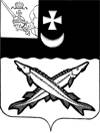 КОНТРОЛЬНО-СЧЕТНАЯ КОМИССИЯ БЕЛОЗЕРСКОГО МУНИЦИПАЛЬНОГО РАЙОНА161200, Вологодская область, г. Белозерск, ул. Фрунзе, д.35, оф.32тел. (81756)  2-32-54,  факс (81756) 2-32-54,   e-mail: krk@belozer.ruЗАКЛЮЧЕНИЕ на отчет об исполнении бюджета сельского поселения Антушевское за 9 месяцев 2022 года16 ноября 2022 годаЗаключение Контрольно-счетной комиссии района на отчет об исполнении бюджета сельского поселения Антушевское за 9 месяцев 2022 года подготовлено на основании пункта 1.5 плана работы Контрольно-счетной комиссии района на 2022 год, статьи 9 Положения «О контрольно-счетной комиссии Белозерского муниципального района», утвержденного решением Представительного Собрания района от 18.01.2022  № 1, ст.157, 264.1, 264.2, 268.1 Бюджетного Кодекса Российской Федерации, ст.9 Федерального закона от 07.02.2011 № 6-ФЗ «Об общих принципах организации и деятельности контрольно-счетных органов субъектов Российской Федерации и муниципальных образований», Положения о бюджетном процессе в сельском поселении Антушевское, утвержденного решением Совета сельского поселения от 30.04.2020 № 12(с изменениями и дополнениями). При подготовке заключения использованы отчетность и информационные материалы, представленные Финансовым управлением Белозерского муниципального района.В соответствии с решением Совета сельского поселения Антушевское от 30.04.2020 № 12, с дополнениями и изменениями «Об утверждении Положения о бюджетном процессе в сельском поселении Антушевское»  отчет об исполнении  бюджета поселения (ф.0503117) за первый квартал, полугодие и девять месяцев текущего финансового года утверждается и направляется  в Совет поселения и контрольно-счетную комиссию (далее – КСК района).Отчет об исполнении  бюджета поселения за 9 месяцев 2022 года  (далее – отчет об исполнении бюджета) утвержден постановлением администрации сельского поселения Антушевское от 17.10.2022 № 93 и представлен в КСК района  в соответствии с п. 3.3 раздела 7 Положения о бюджетном процессе в сельском поселении Антушевское (далее - Положение).Анализ отчета об исполнении бюджета проведен КСК района в следующих целях:сопоставления исполненных показателей бюджета поселения за 9 месяцев 2022 года с годовыми назначениями, а также с показателями за аналогичный период предыдущего года;выявления возможных несоответствий (нарушений) и подготовки предложений, направленных на их устранение.ОБЩАЯ ХАРАКТЕРИСТИКА БЮДЖЕТА ПОСЕЛЕНИЯОтчет об исполнении бюджета поселения составлен в форме приложений: 1 – по доходам бюджета поселения, 2 – по расходам  бюджета поселения по разделам, подразделам классификации расходов, 3 – по источникам внутреннего финансирования дефицита бюджета поселения.Основные характеристики бюджета поселения на 2022 год утверждены решением Совета сельского поселения Антушевское от 14.12.2021 № 48:общий объем доходов – 9 669,3 тыс. рублей;общий объем расходов – 9 669,3 тыс. рублей;дефицит (профицит) бюджета поселения - 0,0 тыс. рублей.В связи с участием в реализации муниципальной целевой программы «Развитие территории сельского поселения Антушевское на 2021-2025 годы», корректировкой плановых показателей поступления собственных доходов, безвозмездных поступлений и источников финансирования дефицита бюджета в решение Совета сельского поселения «О бюджете сельского поселения Антушевское на 2022 год и плановый период 2023 и 2024 г.г.» в отношении основных характеристик за 9 месяцев 2022 года внесены изменения 3 раза (решения от 28.02.2022 №6, от 30.06.2022 №13, от 19.08.2022 №23).В результате внесенных изменений в бюджет поселения:- объем доходов увеличен на 2 530,8 тыс. рублей и составил 12 200,1 тыс. рублей;- объем расходов увеличен на 2 895,2 тыс. рублей или на 29,9% и составил 12 564,5 тыс. рублей;- утвержден дефицит бюджета в сумме 364,4 тыс. рублей.За 9 месяцев 2022 года доходы бюджета поселения составили 9 230,8 тыс. рублей  или 75,7% к годовым назначениям в сумме 12 200,1 тыс. рублей, в том числе налоговые и неналоговые доходы – 925,2 тыс. рублей (41,5%), безвозмездные поступления – 8 305,6 тыс. рублей (83,3%).Расходы  бюджета поселения исполнены в сумме 8 503,3 тыс. рублей или 67,7% к утвержденным годовым назначениям в сумме 12 564,5 тыс. рублей.Исполнение основных характеристик  бюджета поселения за 9 месяцев 2022 года в сравнении с аналогичным периодом 2021 года характеризуется следующими данными.Таблица № 1                                                                                                                   тыс. рублейПо сравнению с 9 месяцами 2021 года доходы  бюджета поселения увеличились на 871,2 тыс. рублей или на 10,4%, расходы на уменьшились 291,5 тыс. рублей или на 3,3%. Бюджет поселения за 9 месяцев 2022 года исполнен с профицитом в сумме 727,5 тыс. рублей, за аналогичный период 2021 года бюджет исполнен с дефицитом в сумме 435,2 тыс. рублей.ДОХОДЫ  БЮДЖЕТА ПОСЕЛЕНИЯИсполнение доходной части бюджета является одним из основных показателей финансового состояния муниципального образования.Доходная часть бюджета поселения сформирована за счет поступлений из следующих основных источников: налоговых, неналоговых доходов и безвозмездных поступлений.Таблица № 2                                                                                                                    тыс. рублейИсполнение бюджета по доходам за 9 месяцев 2022 года составило:- по налоговым доходам - 880,9 тыс. рублей или 40,6% уточненного бюджета на год;- по неналоговым доходам - 44,3 тыс. рублей или 73,6% уточненного бюджета на год;- по безвозмездным поступлениям - 8 305,6 тыс. рублей или 83,3% уточненного бюджета на год.Исполнение доходной части бюджета за 9 месяцев 2022 года обеспечено на 90,0% безвозмездными поступлениями и на 10,0% собственными доходами.Таким образом, в доходах бюджета поселения доля собственных доходов на 80,0 процентных пункта меньше доли финансовой безвозмездной помощи вышестоящего бюджета. За 9 месяцев 2021 года в структуре доходов бюджета поселения доля собственных доходов составляла 10,4%, безвозмездных поступлений 89,6%.Налоговые и неналоговые доходы исполнены в сумме 925,2 тыс. рублей или на 41,5% к утвержденным годовым назначениям 2 231,0 тыс. рублей. Удельный вес собственных доходов в общих доходах бюджета поселения составил 10,0%. По сравнению с 9 месяцами 2021 года поступление налоговых и неналоговых  доходов  увеличилось на 52,5 тыс. рублей или на 6,0%. На долю налоговых доходов приходится 9,5%, на долю неналоговых доходов 0,5%, что в абсолютной сумме соответственно составляет 880,9 тыс. рублей и 44,3 тыс. рублей.Наибольший удельный вес в поступлении собственных доходов бюджета поселения занимает налог на доходы физических лиц – 46,7%, что в денежном выражении составляет 432,4 тыс. рублей.Налоговые доходы за 9 месяцев 2022 года исполнены в сумме 880,9 тыс. рублей или на 40,6% к плановым годовым назначениям, установленным в сумме 2 170,8 тыс. рублей. По сравнению с аналогичным периодом 2021 года объем налоговых доходов увеличился на 114,4 тыс. рублей или на 14,9%.Структура налоговых доходов бюджета поселения представлена в таблице:Таблица №  3                                                                                                                                тыс. рублейВ отчетном периоде основным источником налоговых доходов бюджета поселения являлся налог на доходы физических лиц. Доля налога на доходы физических лиц в налоговых доходах бюджета составляет 49,1%, по сравнению с 2021 годом увеличился на 0,4 процентных пункта. Общий объем поступлений указанного налога составил 432,4 тыс. рублей или 60,0% от запланированной суммы на год 720,8 тыс. рублей.  Объем поступлений данного налога за аналогичный период 2021 года составил 432,0 тыс. рублей. Основные налогоплательщики в бюджет сельского поселения Антушевское:- МОУ «Антушевская СОШ»;- Белозерский район электрических сетей филиала ОАО МРСК «Северо-Запада» «Вологдаэнерго»;- Пригородное сельпо;- администрация сельского поселения Антушевское.Поступление единого сельскохозяйственного налога за 9 месяцев 2022 года составило 30,0 тыс. рублей, что составляет 100,0% от планового годового назначения 30,0 тыс. рублей. Удельный вес в налоговых доходах бюджета составляет 3,4%. Объем поступлений указанного налога за аналогичный период прошлого года составил 23,8 тыс. рублей. Таким образом, по сравнению с 9 месяцами 2021 года поступление единого сельскохозяйственного налога в бюджет поселения увеличилось на 6,2 тыс. рублей или на 26,1%.Поступление налога на имущество физических лиц за 9 месяцев 2022 года составило 56,0 тыс. рублей или 25,9% от плановых годовых назначений 216,0 тыс. рублей. Удельный вес в налоговых доходах бюджета составил 6,4%. Объем поступлений указанного налога за аналогичный период прошлого года составил  1,0 тыс. рублей. Таким образом, по сравнению с 9 месяцами 2021 года поступление  налога на имущество физических лиц  увеличилось на 55,0 тыс. рублей или в 56 раза.Поступление земельного налога за 9 месяцев 2022 года составило 355,3 тыс. рублей, что составляет 29,7% от планового годового назначения 1 196,0 тыс. рублей. Удельный вес в налоговых доходах бюджета составляет 40,3%. Объем поступлений указанного налога за аналогичный период прошлого года составил 305,0 тыс. рублей. Таким образом, по сравнению с 9 месяцами 2021 года поступление земельного налога в бюджет поселения увеличилось на 50,3 тыс. рублей или на 16,5%.Доходы от уплаты государственной пошлины за 9 месяцев 2022 года составляют 7,2 тыс. рублей, что составляет 90,0% от планового годового назначения 8,0 тыс. рублей. Удельный вес в налоговых доходах бюджета составляет 0,8%. Объем поступлений за аналогичный период прошлого года составил  4,7 тыс. рублей. Таким образом, по сравнению с 9 месяцами 2021 года поступление доходов от уплаты государственной пошлины в бюджет поселения увеличилось на 2,5 тыс. рублей или на 53,2%. В ходе проведенного сравнительного анализа поступлений в бюджет налоговых доходов за 9 месяцев 2022 года и 9 месяцев 2021 года установлено увеличение по всем видам налоговых доходов.В целом, по сравнению с аналогичным периодом 2021 года, поступление налоговых доходов за 9 месяцев 2022 года увеличение на 114,4 тыс. рублей или на 14,9%.Неналоговые доходы  за 9 месяцев 2022 года исполнены в сумме 44,3 тыс. рублей или на 73,6% к плановым годовым назначениям, установленным в сумме 60,2 тыс. рублей. По сравнению с аналогичным периодом 2021 года объем неналоговых доходов уменьшился на 61,9 тыс. рублей или на 58,3%.Структура неналоговых доходов бюджета поселения представлена в таблице:Таблица № 4                                                                                                                                  тыс. рублейВ структуре неналоговых доходов бюджета поселения за 9 месяцев 2022 года наибольший удельный вес, а именно 55,5% занимают прочие неналоговые доходы.Поступление доходов от продажи земельных участков, находящихся в собственности сельских поселений (за исключением земельных участков муниципальных бюджетных и автономных учреждений) за 9 месяцев 2022 года не производилось и не планировалось. Поступления за аналогичный период прошлого года составили 55,6 тыс. рублей. Поступление доходов, получаемых в виде арендной платы, а также средства от продажи права на заключение договоров аренды за земли, находящиеся в собственности сельских поселений (за исключением земельных участков муниципальных бюджетных и автономных учреждений) за 9 месяцев 2022 года не производилось, при запланированной на год сумме в 3,0 тыс. рублей. В аналогичном периоде  2021 года поступлений не производилось.Поступление доходов от сдачи в аренду имущества, составляющего  казну сельских поселений (за исключением земельных участков) за 9 месяцев 2022 года составило 14,5 тыс. рублей или 120,8% плановых годовых назначений. В аналогичном периоде  2021 года поступления по данному виду доходов составили 10,7 тыс. рублей. Таким образом, по сравнению с 9 месяцами 2021 года поступление доходов от уплаты данного вида доходов увеличилось на 3,8 тыс. рублей или на 35,5%.Поступление прочих доходов от компенсации затрат бюджетов сельских поселений за 9 месяцев 2022 года составило 5,2 тыс. рублей или 100,0% плановых годовых назначений. В аналогичном периоде 2021 года поступлений по данному виду доходов не производилось. Таким образом, по сравнению с 9 месяцами 2021 года поступление доходов от уплаты данного вида доходов увеличилось на 5,2 тыс. рублей.Поступление прочих неналоговых доходов за 9 месяцев 2022 года составило 24,6 тыс. рублей или 61,5% плановых годовых назначений. В аналогичном периоде 2021 года поступления по данному виду доходов составили 39,9 тыс. рублей. Таким образом, по сравнению с 9 месяцами 2021 года поступление доходов от уплаты данного вида доходов уменьшилось на 15,3 тыс. рублей или на 38,3%. Данный вид доходов включает в себя платежи за найм муниципального жилья.В ходе проведенного сравнительного анализа поступлений в бюджет неналоговых доходов  за 9 месяцев 2022 года и 9 месяцев 2021 года установлено уменьшение за 9 месяцев 2022 года по всем видам неналоговых доходов, кроме доходов от сдачи в аренду имущества, составляющего  казну сельских поселений (за исключением земельных участков) и прочих доходов от компенсации затрат бюджетов сельских поселений. Неналоговые доходы за 9 месяцев 2022 года исполнены в сумме 44,3 тыс. рублей или на 73,6% к плановым годовым назначениям, установленным в сумме 60,2 тыс. рублей. В целом поступление неналоговых доходов за 9 месяцев 2022 года уменьшилось на 61,9 тыс. рублей или на 58,3% по сравнению с аналогичным периодом 2021 года. Также, следует отметить, что за 9 месяцев 2022 года в бюджет не поступали доходы, получаемые в виде арендной платы, а также средства от продажи права на заключение договоров аренды за земли, находящиеся в собственности сельских поселений (за исключением земельных участков муниципальных бюджетных и автономных учреждений) при плановом назначении на год в сумме 3,0 тыс. рублей.Контрольно-счетная комиссия района предлагает скорректировать плановые показатели доходов от сдачи в аренду имущества, составляющего  казну сельских поселений (за исключением земельных участков) с учетом фактического поступления в бюджет указанного доходного источника.БЕЗВОЗМЕЗДНЫЕ ПОСТУПЛЕНИЯБезвозмездные поступления в бюджет поселения за 9 месяцев 2022 года составили 8 305,6 тыс. рублей или 83,3% к утвержденным назначениям на год в сумме 9 969,1тыс. рублей. Данные по исполнению законодательно утвержденных бюджетных назначений за 9 месяцев 2022 года представлены в таблице:Таблица № 5                                                                                                                                  тыс. рублейПо сравнению с 9 месяцев 2021 года безвозмездные поступления увеличились на 818,7 тыс. рублей или на 10,9%, их доля в общих доходах бюджета поселения составила 90,0%.Увеличение безвозмездных поступлений за 9 месяцев 2022 года по отношению к аналогичному периоду 2021 года обусловлено в основном за счет увеличение межбюджетных трансфертов.В отчетном периоде из районного бюджета поступили дотации в сумме 3 438,2 тыс. рублей, из них:- на поддержку мер по обеспечению сбалансированности бюджетов в размере 3 246,6 тыс. рублей или на 75,0% от утвержденных назначений на год;- на выравнивание бюджетной обеспеченности в размере 191,6 тыс. рублей или 75,0% от утвержденных назначений на год;По сравнению с аналогичным периодом 2021 года поступление дотаций увеличилось на 42,2 тыс. рублей или на 1,2%. Прочие субсидии за 9 месяцев 2022 года поступили в сумме 1 275,7 тыс. рублей или 79,8% при утвержденных  годовых назначениях 1 598,0 тыс. рублей.По сравнению с аналогичным периодом 2021 года поступление субсидий уменьшилось на 339,4 тыс. рублей или на 21,0%.Субвенция из федерального бюджета на осуществление первичного воинского учета за 9 месяцев 2022 года поступила в сумме 60,7 тыс. рублей или 56,7% к утвержденным назначениям на год в сумме 107,1 тыс. рублей. Субвенции сельским поселениям на выполнение передаваемых полномочий за 9 месяцев 2022 года не поступали, при назначениях на год в сумме 2,0 тыс. рублей.По сравнению с аналогичным периодом 2021 года поступление субвенций уменьшилось на 5,8 тыс. рублей или на 8,7%.Межбюджетные трансферты, передаваемые бюджетам сельских поселений из бюджетов муниципальных образований на осуществление части полномочий по решению вопросов местного значения в соответствии с заключенными соглашениями за 9 месяцев 2022 года поступили в размере 3 523,0 тыс. рублей или 99,5% к утвержденным годовым назначениям в сумме 3 541,8 тыс. рублей.По сравнению с аналогичным периодом 2021 года поступление межбюджетных трансфертов увеличилось на 1 171,1 тыс. рублей или на 49,8%.Поступления от денежных пожертвований, предоставляемых негосударственными организациями получателям средств бюджетов сельских поселений за 9 месяцев 2022 года не поступали, при назначениях на год в сумме 40,0 тыс. рублей.В общем объеме безвозмездных поступлений за 9 месяцев 2022 года наибольший удельный вес занимают межбюджетные трансферты – 42,4%, на дотации приходится 41,4%, доля субсидий составляет 15,4%, субвенций 0,7%. Кассовый план по доходам на 9 месяцев 2022 года утвержден в объеме 9 360,1 тыс. рублей или 76,7% от годовых назначений в размере 12 200,1 тыс. рублей, исполнен в объеме  9 230,8 тыс. рублей или 98,6% от утвержденных назначений на 9 месяцев 2022 года.В ходе проведенного анализа исполнения бюджета поселения по доходам установлено, что исполнение доходной части бюджета поселения за 9 месяцев 2022 года обеспечено на 90,0% безвозмездными поступлениями и на 10,0% собственными доходами.По сравнению с аналогичным периодом 2021 года поступления в доходную часть бюджета в отчетном периоде текущего года увеличено на 10,4%. Увеличение составило 871,2 тыс. рублей, в основном за счет увеличения объема безвозмездных поступлений. РАСХОДЫ  БЮДЖЕТА ПОСЕЛЕНИЯРасходы  бюджета на 2022 год первоначально утверждены в сумме 9 669,3 тыс. рублей. В течение 9 месяцев 2022 года плановый объем расходов уточнялся три раза и в окончательном варианте составил 12 564,5 тыс. рублей, что больше первоначального плана на 29,9%.За 9 месяцев 2022 года расходы бюджета поселения исполнены в сумме 8 503,3 тыс. рублей или на 67,7% к утвержденным годовым назначениям в сумме 12 564,5 тыс. рублей. По сравнению с 9 месяцами 2021 года расходы уменьшились на 291,5 тыс. рублей или на 3,3%. Таблица №   6                                                                                                                                тыс. рублейИз приведенных данных следует, что основной удельный вес в составе произведенных расходов бюджета поселения занимают расходы по разделу «Общегосударственные вопросы» - 38,2%. За 9 месяцев 2022 года исполнение составило 3 245,0 тыс. рублей или 59,5% к утвержденным годовым назначениям. По сравнению с аналогичным периодом 2021 года расходы по данному разделу уменьшились на 369,5 тыс. рублей или на 10,2%.Также, значительную часть в расходах бюджета занимают расходы по разделу «Жилищно-коммунальное хозяйство» - 31,3%. Расходные обязательства по данному разделу исполнены за 9 месяцев 2022 года в сумме 2 657,4 тыс. рублей или на 91,1% к утвержденным годовым назначениям. По сравнению с аналогичным периодом 2021 года объем расходов уменьшился на 258,9 тыс. рублей или на 8,9%. Расходы на социальную сферу составляют незначительную часть в общей сумме расходов: 310,8 тыс. рублей или 3,7%, в аналогичном периоде 2021 года - 3,4%.В ходе анализа исполнения расходной части бюджета поселения, установлено, что за 9 месяцев 2022 года бюджет поселения по расходам исполнен ниже 75% (плановый процент исполнения) по всем разделам, кроме раздела «Национальная экономика», «Образование» и «Культура, кинематография».МУНИЦИПАЛЬНЫЕ ПРОГРАММЫВ соответствии с требованиями бюджетного законодательства расходная часть бюджета на 2021 год сформирована посредством реализации программного подхода к управлению бюджетными расходами на основе муниципальной программы «Развитие территории сельского поселения Антушевское на 2021-2025 годы».Внедрение программного подхода обеспечивает прозрачное отражение расходов бюджета, следовательно, повышается уровень оценки эффективности использования  бюджетных средств.На реализацию муниципальной программы «Развитие территории сельского поселения Антушевское на 2021-2025 годы» в  уточненном бюджете поселения на 2022 год предусмотрены бюджетные ассигнования в размере 6 585,6 тыс. рублей. Доля муниципальной программы в общем объеме расходов бюджета на 2022 год составляет 77,4%.Анализ исполнения расходов бюджета по муниципальной программе в разрезе основных мероприятий  за 9 месяцев 2022 года приведен в таблице:Таблица № 7                                                                                                                   тыс. рублейВ отчетном периоде в рамках реализации мероприятий муниципальных программ произведены расходы в сумме 4 862,8 тыс. рублей, что составляет 73,8% от утвержденных годовых назначений.Наибольший удельный вес в расходах Программы занимают расходы, по основному мероприятию направленному на повышение уровня комплексного обустройства населенных пунктов – 41,9%.  Объем произведенных расходов за 9 месяцев 2022 года по данному мероприятию составил 2 036,3 тыс. рублей.Следует отметить низкий уровень исполнения расходов (ниже 75%)  по  следующим  основным мероприятиям Программы:Основное мероприятие «Обеспечение мер пожарной безопасности» - 54,7%Основное мероприятие, направленное на повышение уровня комплексного обустройства населенных пунктов - 44,5%.Недостаточный уровень исполнения программных расходов может привести к не достижению целей муниципальной программы и невыполнению запланированных мероприятий.ДЕФИЦИТ  БЮДЖЕТА ПОСЕЛЕНИЯПервоначальным решением Совета поселения дефицит не утвержден. Решением Совета сельского поселения Антушевское от 28.02.2022 №6 дефицит утвержден в размере 364,4 тыс. рублей или 16,3% от общего объема доходов без учета объема безвозмездных поступлений. Бюджет поселения за 9 месяцев 2022 года исполнен с профицитом в размере 727,5 тыс. рублей.Сведения по дебиторской и кредиторской задолженности к отчету не приложены, дополнительно контрольно-счетной комиссией не запрашивались, в связи с этим анализ дебиторской и кредиторской задолженности не произведен.ВЫВОД1. Представленные формы бюджетной отчетности составлены в соответствии с Приказом Минфина России от 28.12.2010 № 191н "Об утверждении Инструкции о порядке составления и представления годовой, квартальной и месячной отчетности об исполнении бюджетов бюджетной системы Российской Федерации" (с изменениями и дополнениями).2. В соответствии с п. 4 ст. 264.1 Бюджетного кодекса РФ отчет об исполнении бюджета за 9 месяцев 2022 года содержит данные об исполнении бюджета по доходам, расходам и источникам финансирования дефицита бюджета в соответствии с бюджетной классификацией РФ.3. Отчет об исполнении бюджета сельского поселения Антушевское за 9 месяцев 2022 года в представленном виде соответствует нормам действующего бюджетного законодательства.4. Бюджет сельского поселения Антушевское за 9 месяцев 2022 года исполнен:- по доходам в сумме 9 230,8 тыс. рублей или 75,7% от утвержденных назначений на год;- по расходам  в сумме 8 503,3 тыс. рублей или 67,7% от утвержденных назначений на год;- с профицитом - 727,5 тыс. рублей.Исполнение доходной части бюджета за 9 месяцев 2022 года обеспечено на 90,0% безвозмездными поступлениями и на 10,0% собственными доходами.Таким образом, в доходах бюджета поселения доля собственных доходов на 80,0 процентных пункта меньше доли финансовой безвозмездной помощи вышестоящего бюджета. За 9 месяцев 2021 года в структуре доходов бюджета поселения доля собственных доходов составляла 10,4%, безвозмездных поступлений 89,6%.5. Налоговые доходы в бюджет поселения за 9 месяцев 2022 года исполнены в сумме 880,9 тыс. рублей или на 40,6% к плановым годовым назначениям, установленным в сумме 2 170,8 тыс. рублей. По сравнению с аналогичным периодом 2021 года объем налоговых доходов увеличился на 114,4 тыс. рублей или на 14,9%.6. Неналоговые доходы в бюджет поселения за 9 месяцев 2022 года исполнены в сумме 44,3 тыс. рублей или на 73,6% к плановым годовым назначениям, установленным в сумме 60,2 тыс. рублей. По сравнению с аналогичным периодом 2021 года объем неналоговых доходов уменьшился на 61,9 тыс. рублей или на 58,3%.Также, следует отметить, что за 9 месяцев 2022 года в бюджет не поступали доходы, получаемые в виде арендной платы, а также средства от продажи права на заключение договоров аренды за земли, находящиеся в собственности сельских поселений (за исключением земельных участков муниципальных бюджетных и автономных учреждений) при плановом назначении на год в сумме 3,0 тыс. рублей.Контрольно-счетная комиссия района предлагает скорректировать плановые показатели доходов от сдачи в аренду имущества, составляющего  казну сельских поселений (за исключением земельных участков) с учетом фактического поступления в бюджет указанного доходного источника.7. Объем безвозмездных поступлений составил 8 305,6 тыс. рублей или 83,3% к утвержденным назначениям на год в сумме 9 969,1 тыс. рублей. По сравнению с 9 месяцами 2021 года безвозмездные поступления увеличились на 818,7 тыс. рублей или на 10,9%, их доля в общих доходах бюджета поселения составила 90,0%.8. В отчетном периоде бюджет поселения по расходам исполнен ниже 75% (плановый процент исполнения) по всем разделам, кроме «Национальная экономика», «Образование» и «Культура, кинематография».9. В отчетном периоде в рамках реализации мероприятий муниципальной программы «Развитие территории сельского поселения Антушевское на 2021-2025 годы» произведены расходы в сумме 4 862,8 тыс. рублей, что составляет 73,8% от утвержденных годовых назначений.Недостаточный уровень исполнения программных расходов может привести к недостижению целей муниципальных программ и невыполнению запланированных мероприятий.ПРЕДЛОЖЕНИЯПроанализировать ожидаемое поступление администрируемых видов доходов, с целью своевременной корректировки годовых плановых показателей, по доходам и расходам сельского поселения Антушевское.Активизировать работу  по обеспечению уплаты местных налогов и сборов.Проводить работу по погашению имеющейся кредиторской и дебиторской задолженности.В целях соблюдения статьи 34 Бюджетного кодекса РФ ответственным исполнителям целевых программ необходимо своевременно проводить мониторинг исполнения программных мероприятий  в целях повышения эффективности расходования бюджетных средств и исключения фактов неисполнения запланированных расходов. Аудитор контрольно-счетной комиссии Белозерского муниципального района:                                                                 М. А. ЯковлеваНаименованиеИсполнение9 месяцев2021 годаУточненный бюджетный планна 2022 годИсполнение9 месяцев  2022 года% исполнения гр.4/гр.3Отклонение9 месяцев2022 года от9 месяцев2021 года(гр.4-гр.2)Отношение9 месяцев2022 года к9 месяцам2021 года( %)(гр.4/ гр.2)1234567Всего доходов8359,612200,19230,875,7+871,2110,4Всего расходов8794,812564,58503,367,7-291,596,7Дефицит (-), профицит (+)  -435,2-364,3+727,5---НаименованиеИсполнение   9 месяцев 2021 годаУточненный бюджетный план            на 2022 годИсполнение 9 месяцев 2022 года% исполнения (гр.4/гр.3)Отклонение9 месяцев 2022 года от9 месяцев 2021 года     (гр4-гр2)(+;-)Отношение9 месяцев 2022 года от9 месяцев 2021 года        (гр4/гр2)      (%)Удельный вес в доходах %12345678Налоговые доходы766,52170,8880,940,6+114,4114,99,5Налог на доходы физических лиц432,0720,8432,460,0+0,4100,14,7Единый сельскохозяйственный налог23,830,030,0100,0+6,2126,10,3Налог на имущество физических лиц1,0216,056,025,9+55,05600,00,6Земельный налог 305,01196,0355,329,7+50,3116,53,8Государственная пошлина4,78,07,290,0+2,5153,20,1Неналоговые доходы106,260,244,373,6-61,941,70,5Доходы, получаемые в виде арендной платы, а также средства от продажи права на заключение договоров аренды за земли, находящиеся в собственности сельских поселений (за исключением земельных участков муниципальных бюджетных и автономных учреждений)0,03,00,00,00,0-0,0Доходы от сдачи в аренду имущества, составляющего  казну сельских поселений                  (за исключением земельных участков)10,712,014,5120,8+3,8135,50,2Доходы от продажи земельных участков, находящихся в собственности сельских поселений (за исключением земельных участков муниципальных бюджетных и автономных учреждений)55,60,00,0--55,60,00,0Прочие доходы от компенсации затрат бюджетов сельских поселений0,05,25,2100,0+5,2-0,1Прочие неналоговые доходы39,940,024,661,5-15,361,70,3Налоговые и неналоговые доходы872,72231,0925,241,5+52,5106,010,0Безвозмездные поступления7486,99969,18305,683,3+818,7110,990,0Доходы всего8359,612200,19230,875,7+871,2110,4100,0Наименование  налогового доходаИсполнение9 месяцев 2022 годаУдельный вес в структуре налоговых доходов, (%)123Налог на доходы физических лиц432,449,1Единый сельскохозяйственный налог30,03,4Налог на имущество физических лиц56,06,4Земельный налог 355,340,3Государственная пошлина7,20,8Итого налоговые доходы бюджета 880,9100,0Наименованиененалогового доходаИсполнение9 месяцев2022 годаУдельный вес в структуре неналоговых доходов (%)123Доходы, получаемые в виде арендной платы, а также средства от продажи права на заключение договоров аренды за земли, находящиеся в собственности сельских поселений (за исключением земельных участков муниципальных бюджетных и автономных учреждений)0,00,0Доходы от сдачи в аренду имущества, составляющего  казну сельских поселений (за исключением земельных участков)14,532,7Доходы от продажи земельных участков, находящихся в собственности сельских поселений (за исключением земельных участков муниципальных бюджетных и автономных учреждений)0,00,0Прочие доходы от компенсации затрат бюджетов сельских поселений5,211,7Прочие неналоговые доходы24,655,5Итого неналоговые доходы бюджета 44,3100,0НаименованиеИсполнение       9 месяцев 2021 годаУточненный бюджетный планна 2022 годИсполнение 9 месяцев 2022 года% исполнения (гр.4/гр.3)Отклонение9 месяцев 2022 года от9 месяцев 2021 года     (гр4-гр2)(+;-)Отношение9 месяцев 2022 года от9 месяцев 2021 года     (гр4/гр2)      (%)Удельный вес  %12345678Дотации бюджетам бюджетной системы РФ, в т.ч.:3396,04584,23438,275,0+42,2101,241,4Дотации бюджетам сельских поселений на поддержку мер по обеспечению сбалансированности бюджетов3270,94328,83246,675,0-24,399,339,1Дотации бюджетам сельских поселений на выравнивание бюджетной обеспеченности из бюджетов муниципальных районов125,1255,4191,675,0+66,5153,22,3Субсидии бюджетам бюджетной системы РФ, в т.ч.:1615,11598,01275,779,8-339,479,015,4Прочие субсидии бюджетам сельских поселений1615,11598,01275,779,8-339,479,015,4Субвенции бюджетам бюджетной системы РФ, в т.ч.:66,5109,160,755,6-5,891,30,7Субвенции бюджетам сельских поселений на осуществление первичного воинского учета на территориях, где отсутствуют военные комиссариаты66,5107,160,756,7-5,891,30,7Субвенции бюджетам сельских поселений на выполнение передаваемых полномочий субъектов РФ0,02,00,00,00,0-0,0Межбюджетные трансферты, передаваемые бюджетам, в т.ч:2351,93541,83523,099,5+1171,1149,842,4Межбюджетные трансферты, передаваемые бюджетам сельских поселений из бюджетов муниципальных районов на осуществление части полномочий по решению вопросов местного значения в соответствии с заключенными соглашениями2351,93541,83523,099,5+1171,1149,842,4Поступления от денежных пожертвований, предоставляемых негосударственными организациями получателям средств бюджетов сельских поселений17,540,00,00,0-17,50,00,0Поступления от денежных пожертвований, предоставляемых физическими лицами получателям средств бюджетов сельских поселений53,096,08,08,3-45,015,10,1Возврат прочих остатков субсидий, субвенций и иных межбюджетных трансфертов, имеющих целевое назначение, прошлых лет из бюджетов сельских поселений-13,10,00,0-+13,10,00,0Всего безвозмездных поступлений7486,99969,18305,683,3+818,7110,9100,0НаименованиеКод расходаИсполнение9 месяцев2021 годаУточненный бюджетный планна2022 годИсполнение9 месяцев 2022 года% исполнения гр.5/гр.4Отклонение9 месяцев 2022 года от9 месяцев 2021 года(гр.5-гр.3)(+;-)Отношение9 месяцев 2022 года от9 месяцев 2021 года( %)(гр.5/ гр.3)Удельный вес в расходах %123456789Общегосударственные вопросы13614,55457,93245,059,5-369,589,838,2Функционирование высшего должностного лица муниципального образования1,02557,3842,4427,250,7-130,176,75,0Функционирование местных администраций1,042103,04004,62367,959,1+264,9112,627,8Обеспечение финансовых органов и органов финансово-бюджетного надзора1,0622,235,526,273,8+4,0118,00,3Резервные фонды1,110,03,00,00,00,0-0,0Другие общегосударственные вопросы1,13931,9572,4423,774,0-508,245,55,0Национальная оборона266,5107,160,756,7-5,891,30,7Мобилизационная и вневойсковая подготовка2,03 66,5107,160,756,7-5,891,30,7Национальная  безопасность и правоохранительная деятельность3771,6329,9190,157,6-581,524,62,2Защита населения и территории от чрезвычайных ситуаций природного и техногенного характера, гражданская оборона3,0923,225,023,292,80,0100,00,3Обеспечение пожарной безопасности3,10 748,4304,9166,954,7-581,522,32,0Национальная экономика41120,32055,22036,399,1+916,0181,823,9Дорожное хозяйство4,091120,32055,22036,399,1+916,0181,823,9Жилищно-коммунальное хозяйство52916,34198,82657,463,3-258,991,131,3Жилищное хозяйство 5,0198,5220,7179,081,1+80,5181,72,1Коммунальное хозяйство 5,021178,71320,01295,298,1+116,5109,915,2Благоустройство 5,031639,12658,11183,244,5-455,972,213,9Охрана окружающей среды62,64,13,073,2+0,4115,40,0Другие вопросы в области охраны окружающей среды6,052,64,13,073,2+0,4115,40,0Образование72,22,92,275,90,0100,00,0Молодежная политика 7,072,22,92,275,90,0100,00,0Культура, кинематография872,280,080,0100,07,8110,80,9Другие вопросы в области культуры, кинематографии8,0472,280,080,0100,07,8110,80,9Социальная политика10228,6304,8228,675,00,0100,02,7Пенсионное обеспечение 10,01228,6304,8228,675,00,0100,02,7Физическая культура и спорт110,023,80,00,00,0-0,0Физическая культура11,010,023,80,00,00,0-0,0ИТОГО8794,812564,58503,367,7-291,596,7100,0Наименование муниципальной программыРЗПРПлан2022 года  (первоначальный)План2022 года  (уточненный)Отклонение(+;-)гр.5-гр.4Исполнено9 месяцев 2022 года% исполненияУдельный вес в программных расходах%123456789Основное мероприятие «Обеспечение мер пожарной безопасности»0310333,9304,9-29,0166,954,73,4Основное мероприятие «Содержание муниципальных дорог общего пользования (при условии передачи полномочий)»04091107,32055,2+947,92036,399,141,9Основное мероприятие «Жилищное хозяйство» 0501136,7220,7+84,017981,13,7Основное мероприятие «Коммунальное хозяйство»0502450,01320+870,01295,298,126,6Основное мероприятие, направленное на повышение уровня комплексного обустройства населенных пунктов05031822,12658,1+836,01183,344,524,3Основное мероприятие «Организация и проведение мероприятий по направлениям государственной молодежной политики»07072,92,90,02,172,40,0Основное мероприятие «Мероприятия, направленные на развитие физической культуры и спорта»23,823,80,00,00,00,0Итого3876,76585,62708,94862,873,8100,0